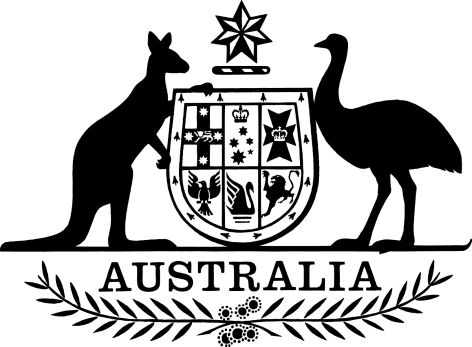 Veterans’ Entitlements (Non-warlike Service—Operation Manitou) Determination 2014I, Stuart Robert, Assistant Minister for Defence, make the following determination under the definition of non-warlike service in subsection 5C(1) of the Veterans’ Entitlements Act 1986.Dated:		Stuart RobertAssistant Minister for DefenceContents1	Name of determination	12	Commencement	13	Authority	14	Definitions	15	Non-warlike service	11  Name of determination		This determination is the Veterans’ Entitlements (Non-warlike Service—Operation Manitou) Determination 2014.2  Commencement		This determination commences on 1 July 2014.3  Authority		This determination is made under the definition of non-warlike service in subsection 5C(1) of the Veterans’ Entitlements Act 1986.4  Definitions		In this determination:Act means the Veterans’ Entitlements Act 1986.5  Non-warlike service		For the definition of non-warlike service in subsection 5C(1) of the Act, service in an operation mentioned in an item of the following table is non-warlike service for the purposes of the Act if the service:	(a)	is in an area of operation mentioned in that item; and	(b)	occurs during a period mentioned in that item.Non-warlike serviceNon-warlike serviceNon-warlike serviceNon-warlike serviceNon-warlike serviceItemName of operationNature of operationArea of operationPeriod1ManitouMaritime operations, including counter-piracy operationsThe area:(a) comprising all sea and superjacent airspace of the Persian Gulf, the Gulf of Aden, the Red Sea and the Arabian Sea north of latitude 11°00S and west of longitude 68°00E; and(b) including the ports adjacent to the area mentioned in paragraph (a), and the area within a 10 kilometre radius of each port.On and after 1 July 2014